Pravni fakultetSveučilište u ZagrebuTrg Republike Hrvatske 1410 000 Zagrebprof. dr. sc. Ivan Koprić									   Zagreb, 18. siječnja, 2023.Predmet: 	Poziv studentima za prijavu i prezentaciju radova na 	38. Međunarodnom znanstveno-stručnom susretu stručnjaka za plin	(10. – 12. svibnja 2023., Opatija)	Poštovani prof. dr. sc. Ivan Koprić,        u ime Hrvatske stručne udruge za plin, članice Međunarodne plinske unije (IGU) i Centra za plin Hrvatske zadovoljstvo nam je pozvati studente s Pravnog fakulteta u Zagrebu na aktivno sudjelovanje prijavom i prezentacijom stručnih/znanstvenih radova na priložene teme 38. Međunarodnog znanstveno-stručnog susreta stručnjaka za plin. Vodeći skup plinske struke u jugoistočnoj Europi, održat će se od 10. do 12. svibnja 2023. u Kongresnom centru Grand Hotela Adriatic u Opatiji i obraditi brojne teme važne za razvoj plinskog gospodarstva i energetike. 	Između pristiglih in extenso radova studenata, organizatori 38. Susreta odabrat će nekoliko najboljih radova koje će studenti prezentirati putem usmenog izlaganja na skupu i dodijelit će novčanu nagradu u iznosu od 300 eura za rad koji ocijene kao najkvalitetniji. Preostali radovi studenata bit će prezentirani u okviru posterske sekcije. Svi radovi koji prođu recenzentski postupak bit će objavljeni u Zborniku radova. 	Prijava i prezentacija radova na 38. Susretu u Opatiji predstavlja izuzetnu priliku za mlade talente u plinskom gospodarstvu. Autori radova imat će priliku predstaviti se velikom broju tvrtki iz plinskoga gospodarstva i sektora energetike, susresti se s donositeljima odluka, proširiti svoja stručna znanja i prikupiti informacije potrebne za snalaženje u budućoj karijeri. 	Molimo studente da prijave rad slanjem sažetka rada putem online obrasca za prijavu rada (https://susret.hsup.hr/prijava-rada-i-dostava-sazetaka/) najkasnije do 1. veljače 2023. Prijavljeni rad mora imati karakter izvornog studentskog rada, što znači da nije prihvatljivo slanje već objavljenih radova, dijelova iz završnih i diplomskih radova.	Studenti čiji će radovi biti prihvaćeni od organizatora 38. Susreta bit će oslobođeni plaćanja kotizacije. 	Zahvaljujemo na suradnji i podršci koju Vašim aktivnim sudjelovanjem iskazujete HSUP-u i plinskom gospodarstvu, te Vam želimo dobrodošlicu.Prilog:Teme konferencije													          S poštovanjem,    							doc. dr. sc. Dalibor Pudić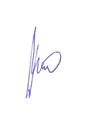 			              	                            Predsjednik	                                         						  	   Hrvatska stručna udruga za plin (HSUP)